В данной расчетно-графической работе рассматриваются экономические показатели биотехнологического производства. Задача выполнена на примере цеха по производству березового сиропа из сока. Стоимость сиропа принята 200 руб. за литр – это чистая цена, деньги, которые получает производитель от реализации*. * - в случае спиртных напитков в стоимость включается акцизный  сбор.Социальные отчисления на 2014 год составляют 30%:- в Пенсионный фонд РФ по ставке 16% страховая и 6% накопительная (итого 22%);
- в Фонд обязательного медицинского страхования 5,1%;
- в Фонд социального страхования 2,9%.Налог на прибыль организации составляет  20%.Налог на имущество организации не более 2,2%.Задание на РГР:Исходные данные:- стоимость сиропа 200 руб. за литр;- производительность предприятия – 75 000 л сиропа/год;- удельный расход сока на 1 л сиропа 6,7 л сока/л сиропа;- удельный расход азотной кислоты 0,0006  л/л сиропа;- удельный расход дезинфицирующих и моющих средств 0,001 л/л сиропа;- стоимость упаковки объемом 1л  составляет 22 руб./шт;- удельный расход теплоэнергии 0,001 Гкал/л при стоимости 1480,24 руб. Гкал;- удельный расход электроэнергии 1 кВт/л при стоимости 2,82 руб. кВт;- водоснабжение 0,01 м3/л при стоимости 25,07 руб. м3;- водоснабжение 0,01 м3/л при стоимости 18,53 руб. м3;- газ 0,1 кг/л при стоимости  32,80 руб. кг.Штат сотрудников (оклад назначается студентом):директор – 1 человек;бухгалтер – 1 человек;механник – 1 человек;инженер – 1 человек;лаборант – 1 человек;уборщица – 1 человек. Стоимость основных фондов – 4 000 000 руб.Штатное расписание служащих.Форма 1.Расчет потребности и стоимости сырья и материалов.Форма 2.Расчет потребности и стоимости энергии на технологические нужды.Форма 3.Расчет амортизационных отчислений и затрат на текущий ремонт.Форма 4.Смета расходов на содержание и эксплуатацию оборудования.Форма 5.Смета цеховых расходов.Форма 6.Калькуляция себестоимости.Форма 7.План по прибыли и рентабельности.Форма 8.Основные технико-экономические показатели.Форма 9.1. Расчет численности и фонда заработной платы руководителей, специалистов и служащих (форма 1).Численность руководителей, специалистов и служащих определяется согласно нормативам.Заработная плата состоит из оклада и доплат за вредные и тяжелые условия труда, районного коэффициента и льготной северной надбавки:- доплата по районному коэффициенту составляет 20 %, льготная северная надбавка - 50 % от тарифного фонда с премиями и доплатами.2. Планирование материально-технического обеспечения.2.1. Расчет потребности и стоимости сырья и материалов (форма 2).В основу расчета потребности расхода сырья и материалов принимаются нормы расхода, установленные технологическим регламентом, ГОСТом, ТУ или технологическими режимами для данного производства.Стоимость сырья и материалов принимается согласно ценам, принятым на данный момент времени.2.2. Расчет потребности и стоимости энергии на технологические нужды (форма 3).Потребность в теплоэнергии, электроэнергии, воде, воздухе и топливе определяется на основании норм расхода на единицу продукции и объема выпускаемой продукции.Нормы расхода принимаются согласно технологическим режимам для данной продукции. Стоимость 1 Гкал теплоэнергии, 1 КВт,ч электроэнергии, 1 м3 воды и 1 кг топлива принимаются согласно ценам, принятым на данный момент времени.Капитальные вложения.Расчет амортизационных отчислений и затрат на текущий ремонт производится в форме 4.Стоимость основных фондов рассчитывается согласно удельным капитальным вложениям на производство одной единицы продукции или по объему производственного здания.Стоимость основных фондов = (4*10*20)*5000=4 000 тыс. руб.(4*10*20) – объем производственного здания;5000 – стоимость 1м3 производственного здания.4. Планирование себестоимости.4.1. Смета расходов на содержание и эксплуатацию оборудования (форма 5).Статья затрат на амортизационные отчисления по машинам и оборудованию, транспортным средствам, контрольно-измерительной аппаратуре и прочим основным фондам заполняется по данным формы 4.89,25+3,69+2,56+1,4=96,9 тыс. руб.Затраты на текущий ремонт оборудования принимаются по данным формы 4. 84,20+2,80+1,60+0,20=88,8  тыс. руб.Расходы н  возмещение износа малоценных и быстроизнашивающихся инструментов и приспособлений (МБП) составляют сумму в размере 5 % от суммы расходов предыдущих статей.(96,9 +88,8)*0,05=9,3 тыс. руб.Прочие расходы планируются в размере 0,3 % от суммы предыдущих статей.(96,9 +88,8+9,3)*0,05= 9,8 тыс. руб.4.2. Смета цеховых расходов (форма 6).В расчетно-графической работе смета цеховых расходов составляется по основным статьям затрат.Зарплата специалистов и служащих принимается по данным формы 1 и включает заработную плату и социальные отчисления. 836,4+239,7+(836,4+239,7)*0,3= 1398,93 тыс. руб.Затраты на текущий ремонт зданий, сооружений, передаточных устройств и отчисления на их амортизацию принимают из формы 4.Расходы на НИР принимают в размере 5 % от фонда заработной платы специалистов и служащих. 1398,93*0,05=69,95 тыс. руб.Расходы по охране труда составляют 3,5 % от фонда оплаты труда всех работающих в цехе. 1398,93*0,035=48,96 тыс. руб.Расходы на возмещение износа МБП составляют 1 % от суммы расходов предыдущих статей.Прочие расходы планируются в размере 0,5 % от суммы предыдущих статей.4.3. Калькуляция себестоимости (форма 7).Себестоимость рассчитывается на весь объем и единицу продукции. Затраты на энергию принимаются из формы 3. Заработная плата руководящего персонала принимается из формы 1.Расходы на содержание и эксплуатацию оборудования принимаются по данным формы 5.Цеховые расходы принимаются из формы 6.Цеховая себестоимость продукции равна сумме затрат предыдущих статей.Производственная себестоимость равна сумме затрат предыдущих статей.Внепроизводственные расходы принимаются в размере 3% от производственной себестоимости продукции.Полная себестоимость равна сумме затрат предыдущих статей.5. План по прибыли и рентабельности (форма 8).Прибыль вычисляется как разница между объёмом производства товарной продукции в оптовых ценах предприятия и её себестоимости:«оптовая цена – полная себестоимость»Отношение прибыли к себестоимости выпуска товарной продукции, выраженное в %, определяет уровень рентабельности:Рентабельность = 9652,5/5343,85* 100% = 181%6. Основные технико-экономические показатели (форма 9).Показатели формы заполняются на основании предыдущих форм. Балансовая прибыль = прибыль по продукции – себестоимость тов. продукции. Фонд зарплаты = годовой фонд з/п (ф1).Средняя годовая з/п = фонд з/п / численность персонала.1912,5/6=318,75 тыс. руб. Фондоотдача определяется как отношение стоимости товарной продукции к стоимости основных фондов.7. Определение критической программы выпуска продукции.Критической программой называется объем производства продукции, при котором достигается полное возмещение затрат на производство продукции за счет выручки от ее реализации. Для рентабельной работы предприятия объем продукции должен превышать критическую программу.Для определения объема критической программы используется графический метод (график безубыточности).Зависимости выручки от реализации продукции строится с выходом из начала координат.Зависимость себестоимости производства продукции строится c выходом из точки условно-постоянных расходов, сумма которых не зависит от объема производства.В качестве условно-постоянных расходов принимаются (по ф5и ф6): -расходы на содержание и эксплуатацию оборудования; -цеховые расходы.204,8+1617,13=1821,93 тыс. рубТочка пересечения прямых зависимости выручки от реализаций продукции к себестоимости является критической программой выпуска продукции.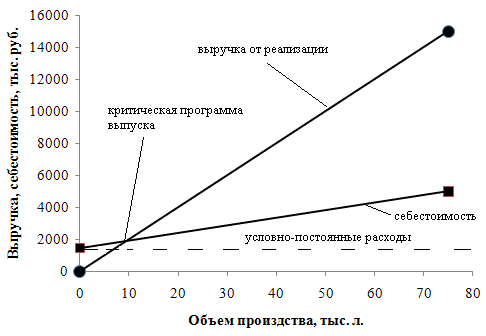 Рис. 1. Определение критической программы выпуска.ДолжностьКол-вочеловекЗаработная плата за месяц, рубЗаработная плата за месяц, рубЗаработная плата за месяц, рубЗаработная плата за месяц, рубЗаработная плата за месяц, рубГодовойфонд,тыс. руб.ДолжностьКол-вочеловекОкладУсловиятрудаРайонныйкоэфф.СевернаянадбавкаИтогоГодовойфонд,тыс. руб.1. РуководителиДиректор125000-50001250042500510,0Бухгалтер116000-3200800027200326,4Итого:2836,42. СпециалистыМеханик12000050041001025034850418,2Инженер12000050041001025034850418,2Итого:2836,43. СлужащиеЛаборант170007501550387513175158,1Уборщица14000-8002000680081,6Итого:2239,7Всего:61912,5НаименованиеКол-вопродукции,тыс. лНормарасхода,л (шт*)/лКол-вона год,тыс. л (шт*)Ценаруб./л (шт*)Стоимостьза год,тыс. руб.Сок березовый756,7502,500Кислота азотная750,00060,0452009Дезинфицирующие и моющие средства750,0010,07525018,75Упаковка751*75*22*1650Итого:1677,75ПоказателиКол-вопродукцииза год,тыс. лНормарасходана единицуКол-воза годЦена заединицу,руб.Стоимостьза год,тыс. руб.1.Теплоэнергия, ГКал750,001751480,24111,02. Электроэнергия, кВт*ч751750002,82211,53. Водоснабжение, м3750,0175025,0718,84. Водоотведение, м3750,0175018,5313,95. Топливо (газ), кг750,1750032,80246,0Итого:601,2Основные фондыСтруктура основных фондовСтруктура основных фондовОсновные фонды%тыс. руб.1. Здания34,513802. Сооружения16,36523. Передаточные устройства4,41764. Машины и оборудование42,116845. Транспортные средства1,4566. Контрольно-измерительная аппаратура0,8327. Прочее0,520Итого:1004000Основные фондыАмортизацияАмортизацияТекущий ремонтТекущий ремонтОсновные фонды%тыс. руб.%тыс. руб.1. Здания1,723,46113,802. Сооружения3,019,5616,523. Передаточные устройства5,810,2111,764. Машины и оборудование5,389,25584,205. Транспортные средства6,63,6952,806. Контрольно-измерительная аппаратура8,02,5651,607. Прочее7,01,410,20Итого:150,13110,88Статья затратСумма, тыс. руб.Обоснование расчетовАмортизация оборудования96,9форма 4Текущий ремонт оборудования88,8форма 4Износ МБП9,35% от суммы предыдущих статейПрочие расходы9,85% от суммы предыдущих статейИтого:204,8Статья затратСумма, тыс. руб.Обоснование расчетовЗарплата специалистов и служащих1398,93форма 1 + 30%Амортизация зданий, сооружений 53,23форма 4Текущий ремонт зданий, сооружений22,08форма 4Расходы на опыты, научные исследования69,955% от з/п специалистов и служащихРасходы по охране труда48,963,5% от з/п специалистов и служащихИзнос МБП15,931% от суммы предыдущих статейПрочие расходы8,050,5% от суммы предыдущих статейИтого:1617,13сумма предыдущих статейСтатья затратСумма, тыс. руб.Обоснование расчетовСырье и материалы1677,75форма 2Теплоэнергия111,00форма 2Электроэнергия211,50форма 2Вода18,80форма 2Топливо246,00форма 2Расходы по очистке сточных вод13,90форма 2Зарплата руководителей1087,32форма 1 + 30%Расходы на содержание и эксплуатацию оборудования204,80форма 5Цеховые расходы1617,13форма 6Производственная себестоимость5188,20сумма предыд. статейВнепроизводственные расходы155,653% от производств. себестоимостиПолная себестоимость на весь объем продукции5343,85сумма предыдущих 2 статейПолная себестоимость единицы продукции0,0713Полн. себест. /годов. об. производстваПродукцияГодовой объем производства,тыс. лЕдиница продукцииЕдиница продукцииПрибыльтыс. руб.Рента-бельность,%ПродукцияГодовой объем производства,тыс. лОптовая цена,руб.Полнаясебестоимость, руб.Прибыльтыс. руб.Рента-бельность,%Березовый сироп7520071,39652,5181ПоказателиВеличинаПримечания1. Годовой объем производства75 000л2. Объем реализуемой продукции, тыс. руб.15 000объем*оптовая цена3. Товарная продукция, тыс. руб.15 000= 2 п.4. Себестоимость товарной продукции, тыс. руб.5343,85форма 75. Себестоимость единицы продукции, руб.71,3форма 76. Балансовая прибыль, тыс. руб.9652,5форма 87.Численность промышленно-производственного персонала, в том числеуправляющий персонал2форма 1специалисты и служащие4форма 18. Фонд заработной платы, тыс. руб.1912,5форма 19. Средняя годовая зарплата, тыс. руб.318,75Фонд з/п/численность10. Выработка продукции на одного работающего, тыс. руб.2500Товарная продукция/численность11. Объем капитальных вложений, тыс. руб.4000форма 412. Фондоотдача, руб./руб.3,75Тов. продукция/ОФ13. Затраты на 1 руб. товарной продукции, коп.35,6Себест тов. прод/товар. прод14. Налоги, тыс. руб.на прибыль1930,520% от прибылина имущество88,002,2% от ОФ15. Чистая прибыль тыс. руб.7722Бал. прибыль-Налоги